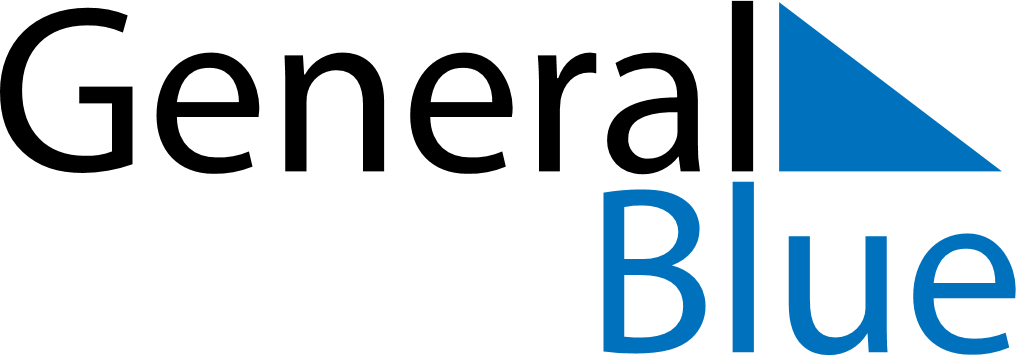 September 2026September 2026September 2026September 2026September 2026September 2026GibraltarGibraltarGibraltarGibraltarGibraltarGibraltarMondayTuesdayWednesdayThursdayFridaySaturdaySunday12345678910111213Gibraltar National Day1415161718192021222324252627282930NOTES